Publicado en Madrid el 23/04/2018 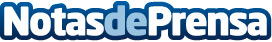 "Dime qué tipo de cocina prefieres y te diré cómo eres", según Fresco en tu casaAsiáticas, hindús o mediterráneas, los especialistas de Fresco en tu casa elaboran recetas originales, sanas y ecológicas. Las prisas, la cantidad de trabajo o el cansancio son algunas de las razones por las que no se dedica tiempo a la cocina y la comida casera
Datos de contacto:Actitud de ComunicaciónNota de prensa publicada en: https://www.notasdeprensa.es/dime-que-tipo-de-cocina-prefieres-y-te-dire Categorias: Nacional Nutrición Gastronomía Ecología Emprendedores E-Commerce Consumo http://www.notasdeprensa.es